The OriginalB.A.T.I.TrainingThe OriginalB.A.T.I.Training40 Hour Investigative Interview and Interrogation Training at CHP Academy in West Sacramento July 18-22,2022                              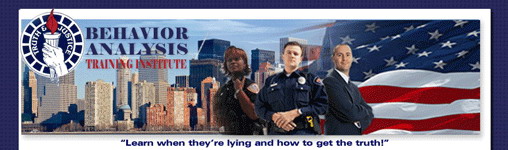 Investigative Interview and Interrogation Training       CHP Academy in West Sacramento                3500 Reed Ave, West Sacramento, Ca 95605 Room #2                  July 18-22, 2022 / 0800–1700 hrs. Tuition: $575.00       CA POST Plan - IV / 9590-31445-22004/ NV POST P2580003BATI has trained over 33,000 students in the past 35 years. BATI is recognized as one of the Premier Investigative Interview & Interrogation Classes in California. This class is open to all sworn and non-sworn Investigators, Parole, Probation, Fire Investigators per State Fire Marshal, Polygraphers, Background Investigators, Internal Affairs and Patrol Officers are just a small example. If you are conducting Interviews, you want to take this class.Interviewing: Interview Psychology, the BATI Interview Protocol, De-Escalation and Rapport building, Open-ended questioning vs Direct Questions, Methods for Detecting Deception, Credibility Assessment Interviewing, Understanding Victims, Witness, Suspect Truth Telling Style.Interrogation: Interrogator Demeanor and Protocol, The Accusation Approach, Defeating Defensive Tactics, Theme Development and Delivery, Importance of Alternative Questions, Taking the Confession, Protecting Against False Confession, Finishing the Investigation. Students will be involved in conducting 5 Interrogations in the Class.Register online: www.LieDetection.com Behavioral Analysis Training Inc.P.O Box 5168Penn Valley, CA 95604Phone: 530-432-0283Email: liedetection@comcast.net